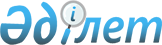 Об установлении публичного сервитутаПостановление акимата города Балхаш Карагандинской области от 24 января 2019 года № 13/01. Зарегистрировано Департаментом юстиции Карагандинской области 6 февраля 2019 года № 5177
      В соответствии с Земельным Кодексом Республики Казахстан от 20 июня 2003 года, Законом Республики Казахстан "О местном государственном управлении и самоуправлении в Республике Казахстан" от 23 января 2001 года, на основании протокола заседания комиссии по предоставлению земельных участков от 25 октября 2018 года, землеустроительного проекта от 14 ноября 2018 года, акимат города Балхаш ПОСТАНОВЛЯЕТ:
      1. Установить товариществу с ограниченной ответственностью "SilkNetCom" публичный сервитут сроком на 3 (три) года без изъятия земельных участков у землепользователей на земельном участке площадью 1,9673 га, расположенный на территории города Балхаш для прокладки волоконно-оптической линии связи.
      2. Товариществу с ограниченной ответственностью "SilkNetCom" провести волоконно-оптическую линию связи методом бестраншейной прокладки кабеля (по согласованию).
      3. Государственному учреждению "Отдел земельных отношений, архитектуры и градостроительства города Балхаш" принять меры, вытекающие из настоящего постановления.
      4. Контроль за исполнением данного постановления возложить на заместителя акима города Балхаш Капашева Айдына Боранбаевича.
      5. Настоящее постановление вводится в действие со дня первого официального опубликования.
					© 2012. РГП на ПХВ «Институт законодательства и правовой информации Республики Казахстан» Министерства юстиции Республики Казахстан
				
      Аким города

А. Аглиулин
